	      Gamlebyen Rotaryklubb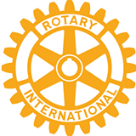 	   Referat nettmøte 03.02.21    Politiets beredskapssenter – Terje MathisenTilstede: 21 medlemmerPresident Tove åpnet møtet med dikt og ønsket oss hjertelig velkomne til vårt første ordinære medlemsmøte – på nett!Politiets nasjonale beredskapssenter (PNB) på TaraldrudSkanska Norge har vært totalentreprenør for byggingen av PNB. Det sto ferdig i september 2020, og har vært i full drift fra desember 2020.
Terje understreket at PNB er et skjermingsverdig objekt med flere sikkerhetstiltak i og rundt senteret. Derfor var det mye han ikke hadde lov til å si og enda mer han ikke visste! Under utbyggingen hadde det vært en utfordring å finne nok personell som tilfredsstilte kravene til sikkerhetsklarering.Anlegget har et tomteareal på 332 da og har en samlet bygningsmasse på 
ca. 35 000 m2-, med en kostnad på ca. 2,5 milliarder. Kontraktsmodellen har vært totalentreprise med samspill, og kontraktsoppfølgingen har fulgt «åpen bok»-prinsippet, hvor byggherren har fullt innsyn i totalentreprenørens regnskap. Dette er en litt uvanlig kontraktsmodell for offentlige bygg, men både byggherre og totalentreprenør er meget fornøyde.PNB samlokaliserer de nasjonale beredskapsressursene, dvs. Politiets Helikoptertjeneste, Beredskapstroppen, Bombegruppen og Krise- og gisselforhandlertjenesten. Senteret inneholder blant annet administrasjonsbygg, treningsbygg med svømmebasseng (m/bølgegenerator), helikopterbase (kan nå 85% av Norges befolkning i løpet av 1 ½ time), og treningsfasiliteter som skytehus, nedsenkede skytebaner og SIBO-anlegg (strid i bebygget område).Rotary Foundation-seminar 30.janJohan Fauske refererte kort fra nettseminaret hvor han hadde representert klubben. Han anbefalte at vi ordnet en «donasjons-lenke» til TRF på hjemmesiden vår.
Referat: Bernt Børresen